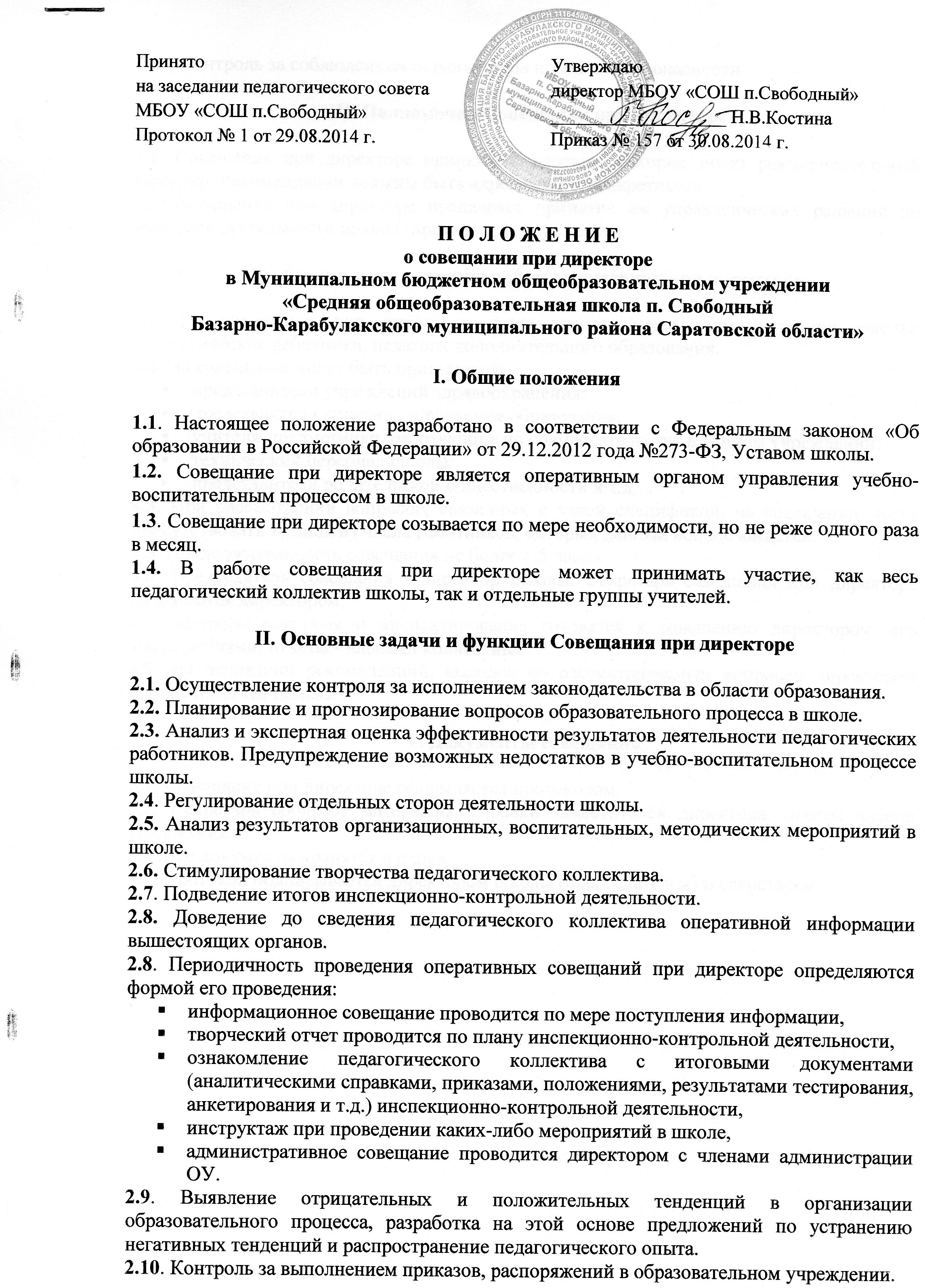 2.11. Контроль за соблюдением охраны труда и техники безопасности.III. Полномочия Совещания при директоре3.1. Совещание при директоре принимает решения, которые носят рекомендательный характер. Рекомендации должны быть адресными и конкретными.3.2. Совещание при директоре предваряет принятие им управленческих решений по вопросам деятельности школы (приказы, распоряжения).IV. Состав и организация работы совещания при директоре4.1. На совещании при директоре присутствуют: члены администрации школы; педагогические работники, педагоги дополнительного образования.4.2. На совещание могут быть приглашены: представители учреждений здравоохранения; представители аппарата управления образования; учителя-предметники, работающие по совместительству в данном учреждении; технический персонал школы; представители родительской общественности и т.д. 4.3. При рассмотрении вопросов, связанных с узкой спецификой, на совещании могут присутствовать те лица из числа работников, которых данный вопрос касается.4.5. Продолжительность совещания не более 1,5 часов.4.6. Председатель совещания - директор школы. Секретарь совещания при директоре назначается директором.4.7. Вопросы контроля и инспектирования готовятся к совещанию директором, его заместителями, отчеты - членами коллектива.4.8. На основании рекомендаций, выводов по рассматриваемым вопросам директором школы издается приказ.V. Документы совещания5.1. Совещание при директоре оформляется протоколом.5.2. Секретарь собирает материалы, справки заместителей директора, отчеты членов коллектива.5.3. Все документы хранятся в папке.5.4. Протокол подписывается директором школы (председателем) и секретарем.